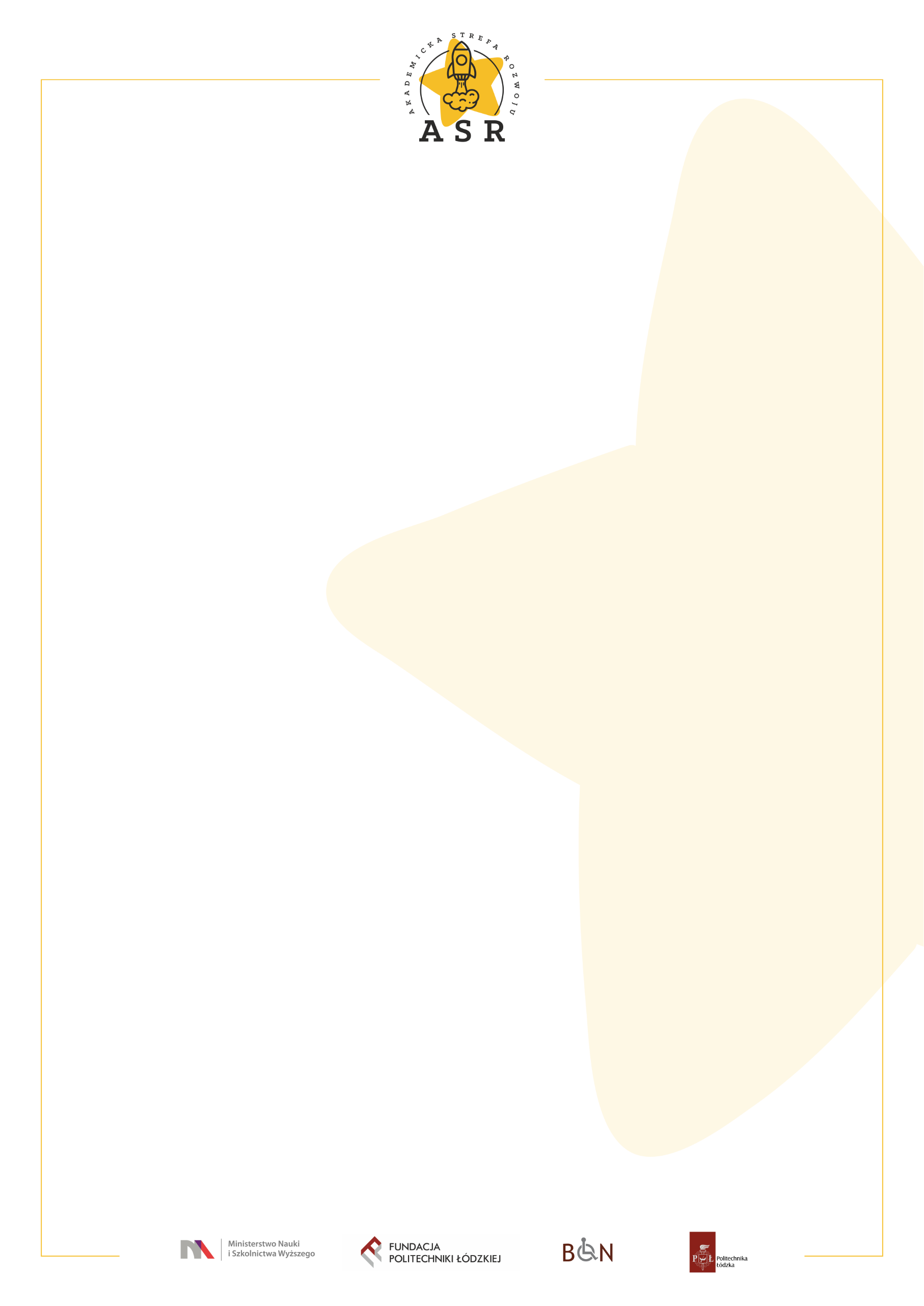 FORMULARZ ZGŁOSZENIOWY* Wyrażam zgodę na przetwarzanie moich danych osobowych przez Fundację Politechniki Łódzkiej, adres siedziby: ul. Żeromskiego 116, 90-924 Łódź, jako administratora, w celu organizacji i zrealizowania projektu pn. " Akademicka Strefa Rozwoju”.  Administrator informuje, że niniejsza zgoda może być wycofana w każdym czasie poprzez przesłanie oświadczenia o wycofaniu zgody na adres mailowy: fundacja@info.p.lodz.pl, wycofanie zgody nie wpływa jednak na zgodność z prawem przetwarzania, którego dokonano na podstawie tej zgody przed jej wycofaniem.

                            Podpis …………………………………………………….*Tekst klauzuli informacyjnej o przetwarzaniu danych osobowych  znajduje się na stronie Fundacji:  www.fundacja.p.lodz.pl
* Dane wpisane w formularz zgłoszeniowy proponujemy zaszyfrować przy pomocy darmowego programu kompresującego 7-Zip w celu zminimalizowania ryzyka dostępu osoby trzeciej do przekazywanych informacji.Projekt  realizowany w ramach zadania publicznego „Akademicka Strefa Rozwoju” – wsparcie, rozwój umiejętności psychospołecznych, oraz integracja studiujących osób niepełnosprawnych i pełnosprawnych w regionie łódzkim” współfinansowanego przez Ministerstwo Nauki i Szkolnictwa Wyższego w ramach otwartego konkursu ofert na realizację zadania publicznego: Organizowanie i animowanie działań na rzecz środowiska akademickiego.				ImięNazwiskoTelefon kontaktowyE-mail uczestnikaUczelnia Kierunek  studiówRok studiówCzy jesteś studentem z niepełnosprawnością?                 TAK                  NIEStopień niepełnosprawnościSymbol niepełnosprawnościCzy poruszasz się na wózku inwalidzkim?                 TAK                  NIECzy potrzebujesz asystenta?                 TAK                   NIEInne wymagania i potrzeby związane z niepełnosprawnością? (np. większa czcionka tekstu, wydruk brajlowski, tłumacz języka migowego) 